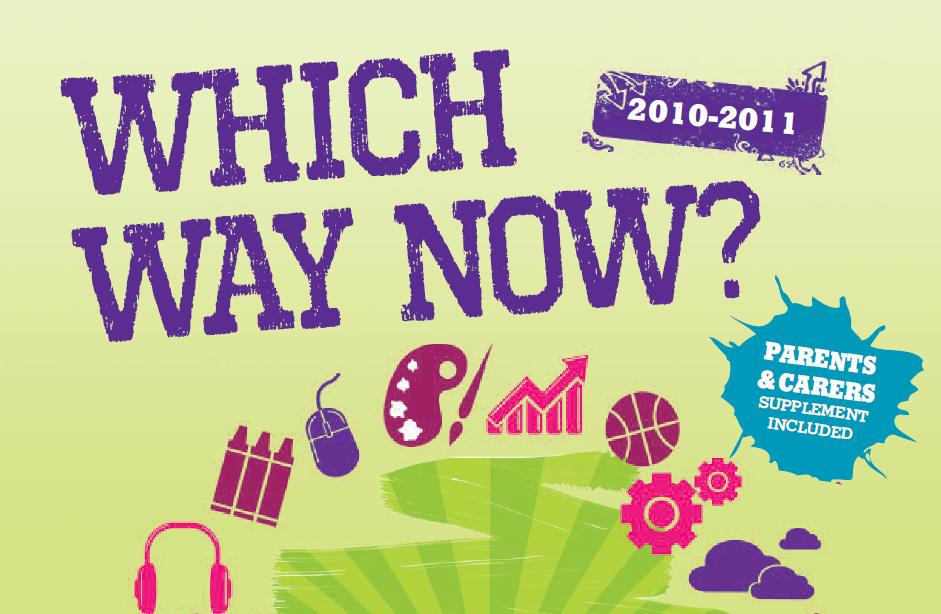 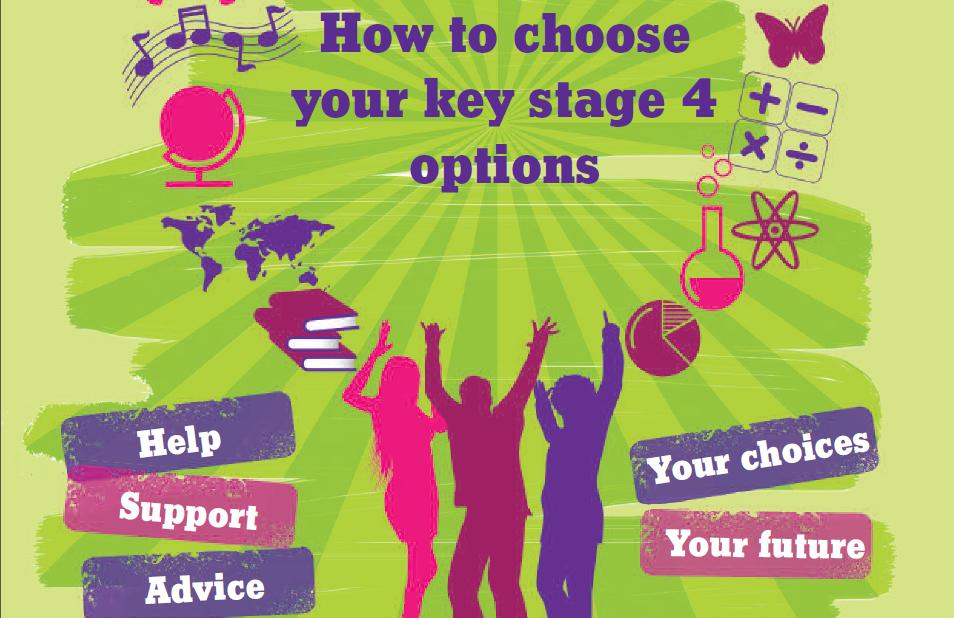 The Options ProcessDuring January and February, you will need to make important choices about the subjects you will study in years 10 and 11 so you can hand in your final options form in March.  This booklet helps with the thinking you will need to do if you are going to make sensible, informed choices.  You will work through this booklet at home during registration time starting on Monday 7th February. Each day you will have different activities to complete that will help you to reflect on your areas of strength and interests.  On Wednesday 9th February, you will have options hour, which will include another assembly that will tell you information about the curriculum at Key Stage 4, the subjects you have to study, and the options available to you.Your choices form will need to be returned no later than Friday 11th March.  An electronic form will be shared with you to complete closer to the time once you have had your options interview with a member  of the Senior Team.   Make sure you use the time between now and then to think very carefully about what might be the best courses for you.This booklet will start you on this process.It is important for you to realise that it may not be possible for you to do all of the subjects that you choose.  ACTIVITY 1: Monday 7th February What does and what does not matter most when I make my choices?Look at the list below and read through the reasons for choosing a subject. Rank order them.  Put 1 by the reason which you think is the most important for you to consider when choosing a subject. Put 2 by the next most important, and so on, down to 8 by the least important reason.  Don’t forget to give a reason why each one is important or not.When you are making your mind up, do not be influenced by the things that do not matter and do not ignore the things that do matter.ACTIVITY 2: Tuesday 8th FebruaryPreparation for Options HourTomorrow you will have a chance to speak to students and staff about the courses available to you to choose for your GCSE’s.It will be really important for you to go and talk to as many different people in your 15 minute slot as possible. You may have some ideas of subjects you would like to talk to more than others, but it will be important for you to go to as many as possible so you get a good idea of everything available to you.Use your time today to think about some questions you might like to ask staff and students about the courses.Subjects or Courses that you are particularly interested in:ACTIVITY 3: Wednesday 9th FebruaryWhere am I now?Before you decide what you want to do, it is useful to find out where you are now.  Start with a review of your schoolwork by filling in the tables below from your latest Progress Check report.  Start to get a clear picture in your mind of which subjects you are best at.What grades does my Progress Check say I will get in these subjects?What realistic targets can you set yourself?ACTIVITY 4: Wednesday 9th FebruaryIf you work through all the tasks in this booklet and do lots of thinking and talking to different people, you should be ready to make sensible, well-considered option choices.Which subjects will suit me most?This task asks you to reflect on yourself a little bit more and the strengths that you have as a learner.  Some students might enjoy practical activities more, so subjects like PE or Drama might be better for them.  Others might enjoy more creative activities, so subjects like Art or Design Technology might be a sensible choice.Look at the questions below:ACTIVITY 5: Interview PreparationJustification SheetIn the five boxes below, you are going to explain why you have chosen your options in the order that you have. It is important that you give as much information as is possible as, during your interview with a member of the senior leadership team, you will be expected to discuss these reasons in detail.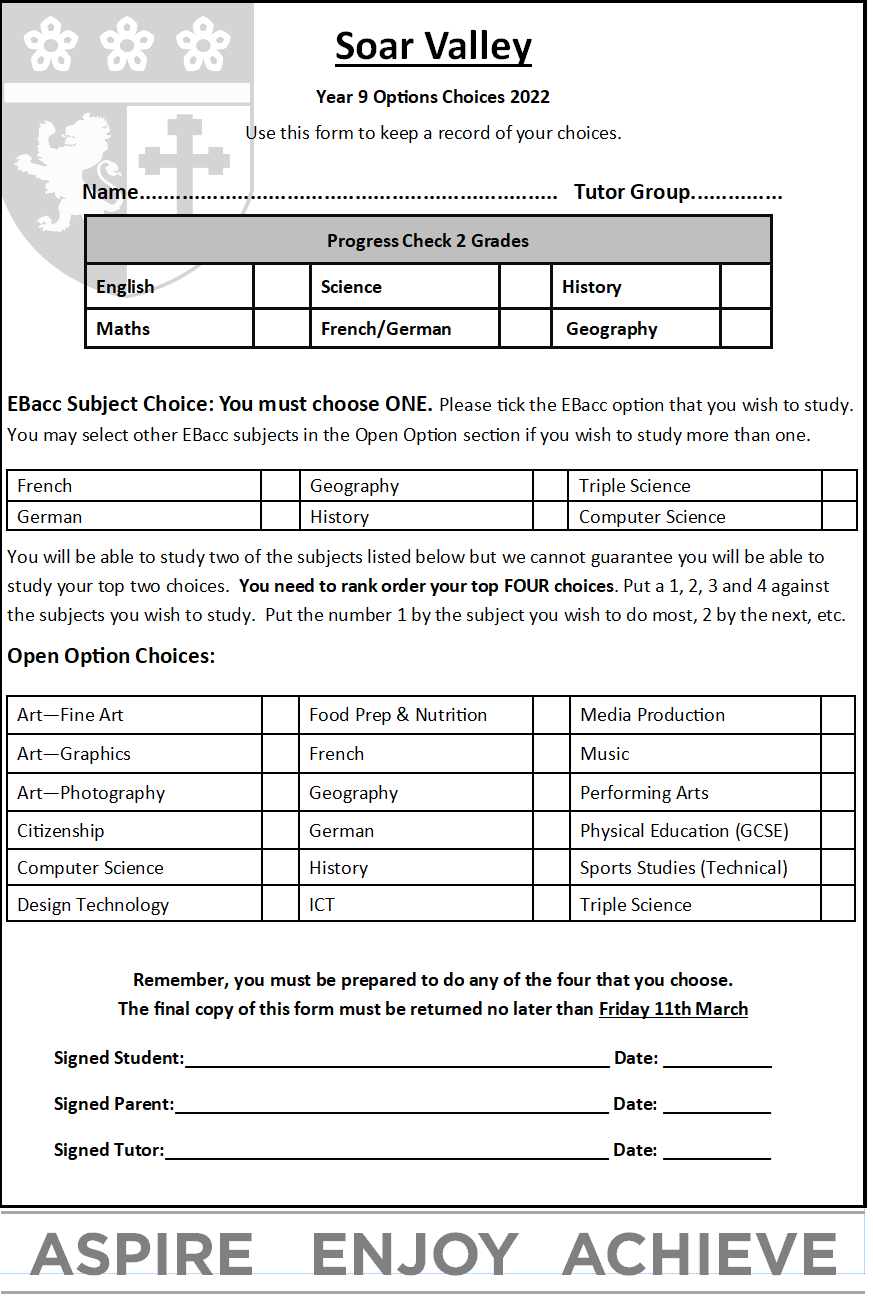 Checklist:Tick off each of these tasks once they are completed.ReasonRank OrderWhy is it important/not important?I like the subjectI need it for my careerI’m likely to get a good gradeMy friend is doing itIt suits my learning styleI like the teacherI think it looks interestingMy teacher thinks I should do itPredicted GradeOn course to meet target?EffortWould this be a suitable subject for me to study in Year 10 and 11?ArtDTDramaEnglishEveryone studies this subjectGeographyHistoryICTLanguagesMathsEveryone studies this subjectMusicPEREEveryone studies this subjectScienceEveryone studies this subjectGCSE GradeGCSE GradeGCSE GradeGCSE GradeGCSE GradeGCSE GradeGCSE GradeGCSE GradeGCSE GradeGCSE Grade123456789English LanguageEnglish LiteratureMathsREScienceFrench/GermanHistoryGeographyComputer ScienceQuestions to considerWhat about me?Do you like practical subjects?Are you creative?Are you good at revising for written exams or prefer more coursework based subjects?Are you academic? Do you think learning a foreign language would be useful to you?Do you enjoy science? Are you in sets 1 or 2 and would like to do science more than once each day?Which subjects do you like most?EBacc Subject Choice:Why?Free Option 1:Why?Free Option 2:Why?Free Option 3:Why?Free Option 4:Why?TaskCompleted?Listened to Assembly 1 on OptionsCompleted the Which Way Now BookletStudied the Curriculum BookletListened to Assembly 2 via Loom on OptionsAttended Options HourDone my research and prepared for interviewAsked my parents for adviceCompleted and returned electronic options form